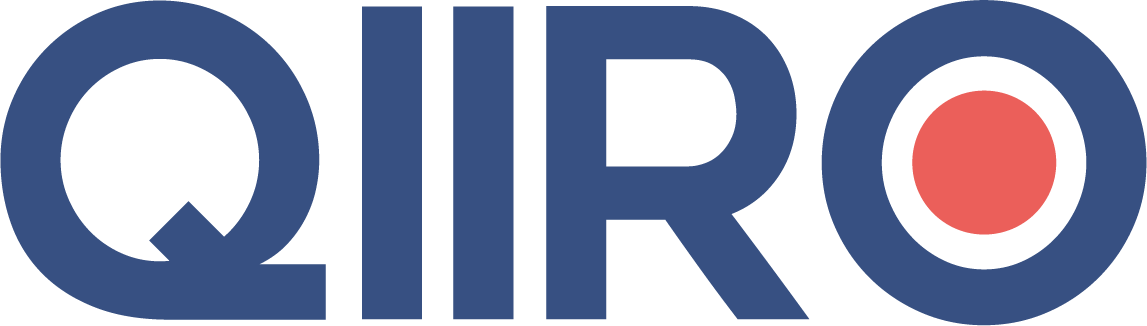 QIIRO vous propose des modèles de documents juridiques éprouvés, à jour des dernières réformes et règlementations en vigueur. Néanmoins, nos modèles restent généraux et nécessitent d’être adaptés.  En cas de doute sur la rédaction ou les conséquences juridiques de l’un de nos modèles de documents, nous vous recommandons l’accompagnement par un professionnel du droit. Lettre à la Recette des Impôts pour l’enregistrement d’une cessionMonsieur le Receveur Principalde l'Enregistrement de la Recettedes Impôts (Recette impôts)(Adresse recette impôts)Monsieur le Receveur Principal,Nous vous prions de bien vouloir trouver ci-joint, aux fins d'enregistrement, (Nombre exemplaire) exemplaires timbrés d'un acte de cession de parts de la société (Nom de la SARL).Vous trouverez également un chèque de (Montant du chèque) euros, correspondant au montant des droits d'enregistrement, ainsi qu'une enveloppe timbrée pour le retour des exemplaires nous revenant.Nous vous prions d'agréer, Monsieur le Receveur Principal, l'expression de nos sentiments distingués(Nom signataire)